Lightning strike kills KZN mom and dad; baby orphaned [South Africa]Nokuthula NtuliLightning strike kills KZN mom and dad; baby orphaned | Witness (news24.com)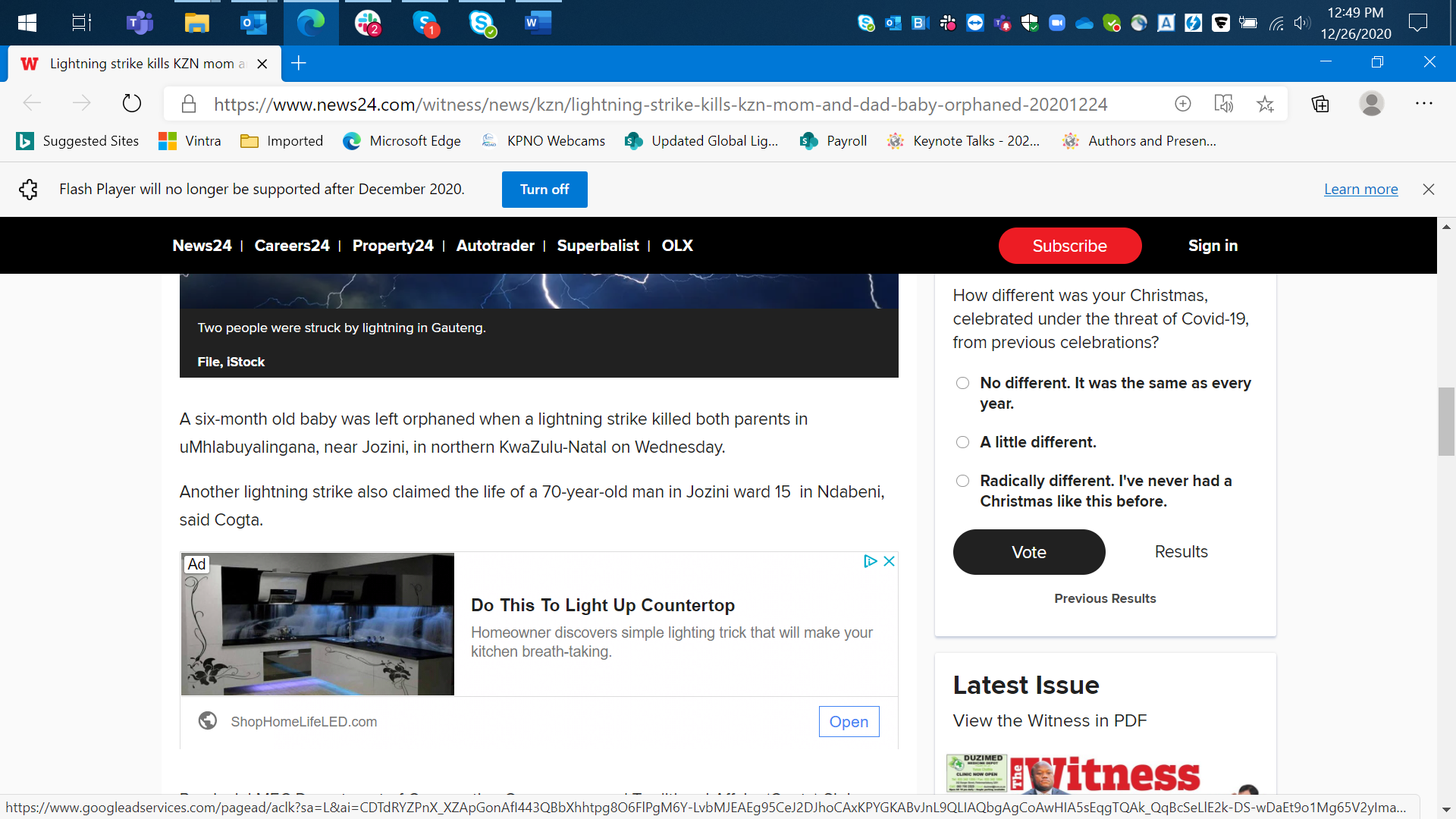 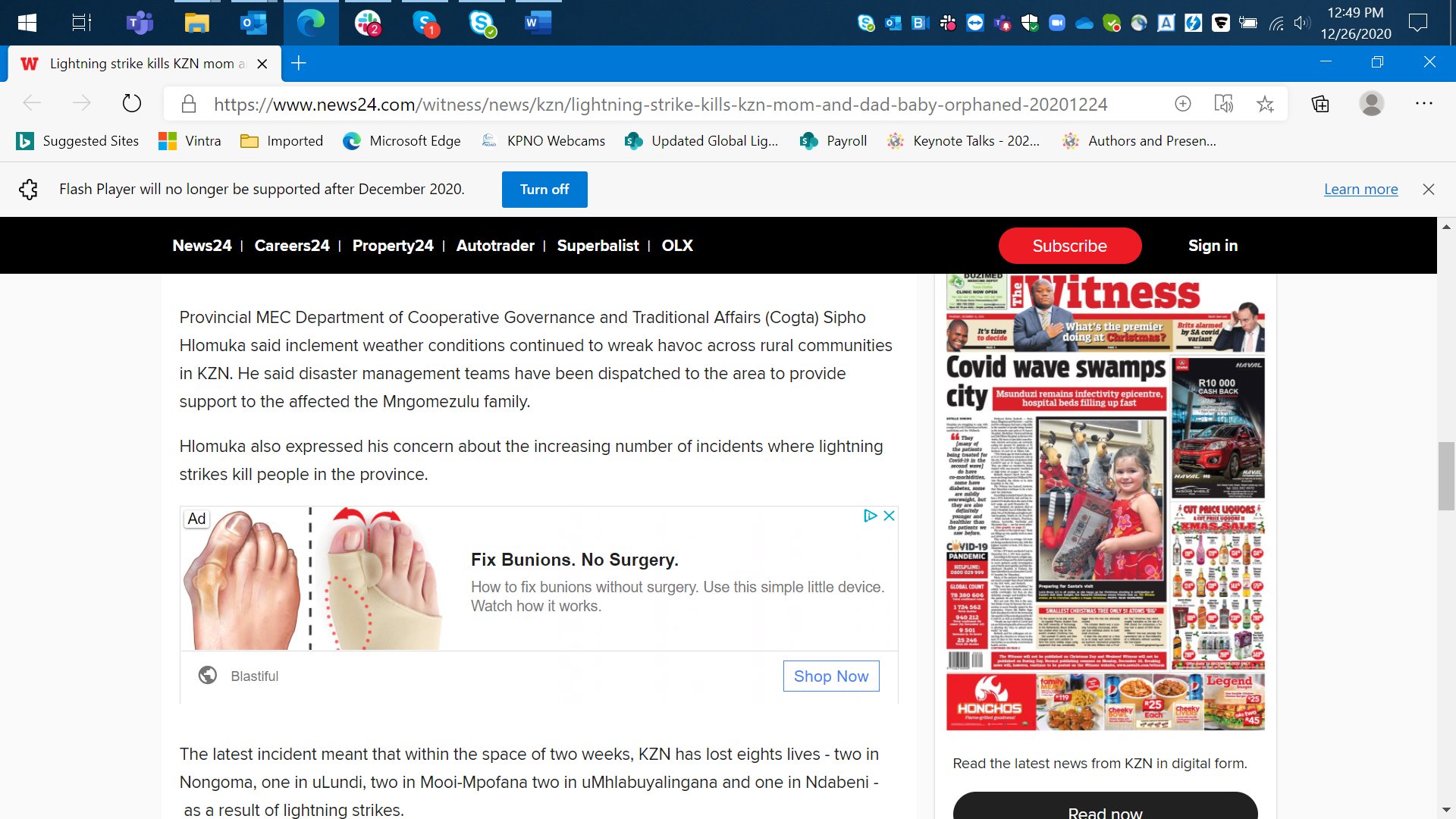 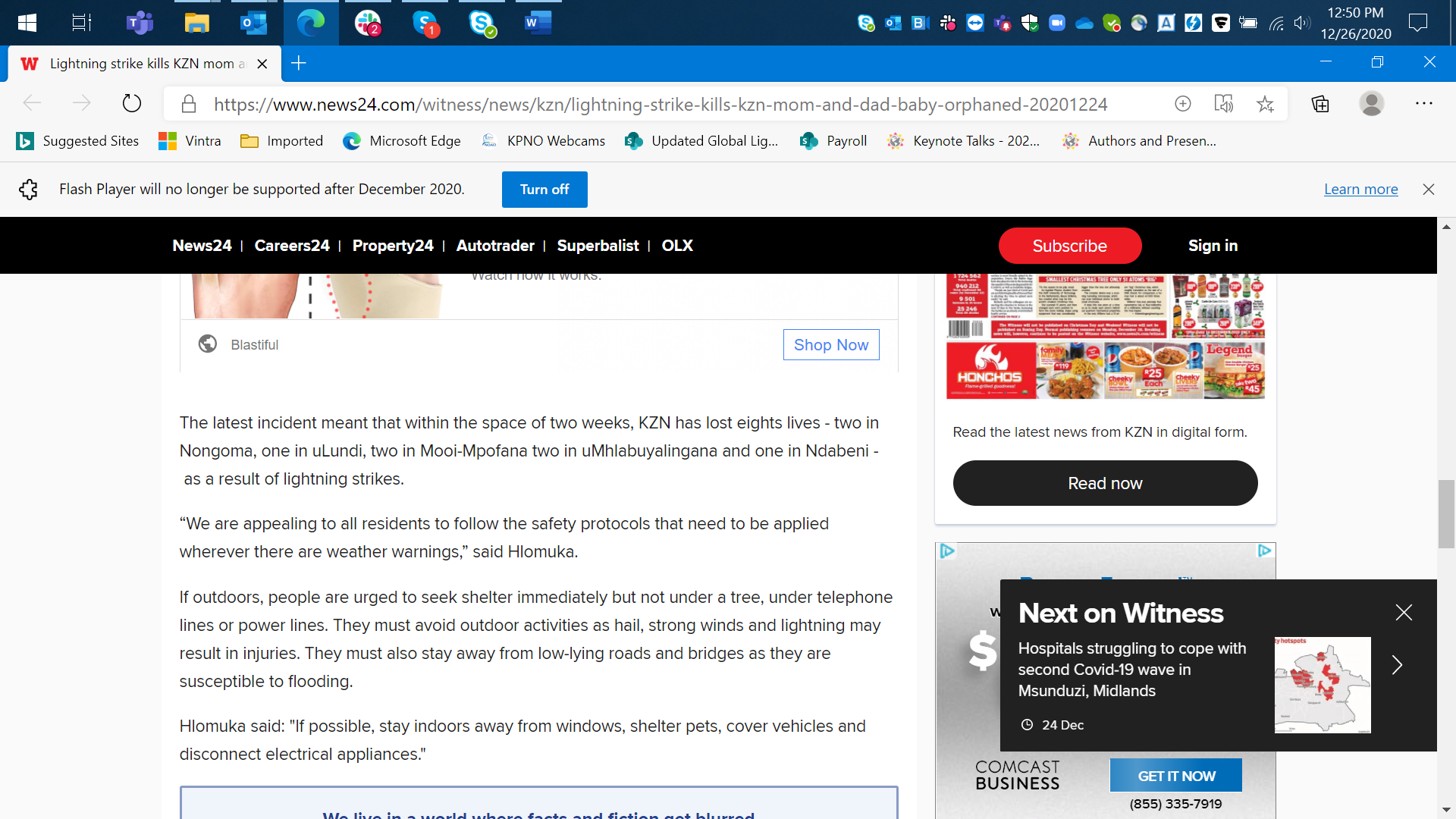 